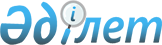 О внесении изменений и дополнения в решение Экибастузского городского маслихата (очередная XXXVIII сессия, IV созыв) от 20 декабря 2011 года N 405/38 "О бюджете города Экибастуза на 2012 - 2014 годы"Решение маслихата города Экибастуза Павлодарской области от 06 декабря 2012 года N 90/11. Зарегистрировано Департаментом юстиции Павлодарской области 11 декабря 2012 года N 3273      Примечание РЦПИ:

      В тексте сохранена авторская орфография и пунктуация.

      На основании подпункта 4) пункта 2 статьи 106, пункта 5 статьи 109 Бюджетного кодекса Республики Казахстан, подпункта 1) пункта 1 статьи 6 Закона Республики Казахстан "О местном государственном управлении и самоуправлении в Республике Казахстан", решения Павлодарского областного маслихата от 30 ноября 2012 года N 97/10 "О внесении изменений и дополнений в решение областного маслихата (XL сессия, IV созыв) от 6 декабря 2011 года N 404/40 "Об областном бюджете на 2012 - 2014 годы" (зарегистрировано в Реестре государственной регистрации нормативных правовых актов за N 3268) и в целях эффективного использования бюджетных средств, Экибастузский городской маслихат РЕШИЛ:



      1. Внести в решение Экибастузского городского маслихата (очередная ХХХVIII сессия, IV созыв) от 20 декабря 2011 года N 405/38 "О бюджете города Экибастуза на 2012 - 2014 годы" (зарегистрировано в Реестре государственной регистрации нормативных правовых актов за N 12-3-311, опубликовано 26 января 2012 года в газете "Отарқа" N 4, 26 января 2012 года в газете "Голос Экибастуза" N 4) следующие изменения и дополнение:



      в пункте 1:

      в подпункте 1):

      цифры "10 575 802" заменить цифрами "10 524 215";

      цифры "3 617 179" заменить цифрами "3 565 592";

      в подпункте 2) цифры "10 722 331" заменить цифрами "10 647 244";

      в подпункте 4):

      в абзаце первом цифры "98 918" заменить цифрами "122 418";

      в абзаце втором цифры "110 603" заменить цифрами "134 103";



      в пункте 4 цифры "24 817" заменить цифрами "1 350";



      приложения 1, 6, к указанному решению изложить в новой редакции согласно приложениям 1, 2 к настоящему решению.



      2. Контроль за исполнением настоящего решения возложить на постоянную комиссию Экибастузского городского маслихата по экономике и бюджету.



      3. Настоящее решение вводится в действие с 1 января 2012 года.      Председатель сессии                        Э. Абдинов      Секретарь городского маслихата             Б. Куспеков

Приложение 1       

к решению Экибастузского    

городского маслихата      

(внеочередная ХI сессия, V созыв)

от 6 декабря 2012 года N 90/11 Приложение 1         

к решению Экибастузского     

городского маслихата       

(очередная ХХХVIII сессия, IV созыв)

от 20 декабря 2011 года N 405/38   Бюджет города Экибастуза на 2012 год

Приложение 2       

к решению Экибастузского    

городского маслихата      

(внеочередная ХI сессия, V созыв)

от 6 декабря 2012 года N 90/11 Приложение 6         

к решению Экибастузского     

городского маслихата       

(очередная ХХХVIII сессия, IV созыв)

от 20 декабря 2011 года N 405/38   Целевые трансферты, выделенные из

вышестоящих бюджетов на 2012 год
					© 2012. РГП на ПХВ «Институт законодательства и правовой информации Республики Казахстан» Министерства юстиции Республики Казахстан
				КатегорияКатегорияКатегорияКатегорияСумма (тыс. тенге)Класс                  НаименованиеКласс                  НаименованиеКласс                  НаименованиеСумма (тыс. тенге)ПодклассПодклассСумма (тыс. тенге)12345I. Доходы105242151НАЛОГОВЫЕ ПОСТУПЛЕНИЯ680934101Подоходный налог25567432Индивидуальный подоходный налог255674304Налоги на собственность30587251Налоги на имущество18315653Земельный налог9785684Налог на транспортные средства2469255Единый земельный налог166705Внутренние налоги на товары, работы и услуги11515902Акцизы224003Поступления за использование природных и других ресурсов10560004Сборы за ведение предпринимательской и профессиональной деятельности687435Налог на игорный бизнес444708Обязательные платежи, взимаемые за совершение юридически значимых действий и (или) выдачу документов уполномоченными на то государственными органами или должностными лицами422831Государственная пошлина422832НЕНАЛОГОВЫЕ ПОСТУПЛЕНИЯ3793201Доходы от государственной собственности206391Поступления части чистого дохода государственных предприятий12204Доходы на доли участия в юридических лицах, находящиеся в государственной собственности865Доходы от аренды имущества, находящегося в государственной собственности98937Вознаграждения по кредитам, выданным из государственного бюджета944006Прочие неналоговые поступления172931Прочие неналоговые поступления172933ПОСТУПЛЕНИЯ ОТ ПРОДАЖИ ОСНОВНОГО КАПИТАЛА11135001Продажа государственного имущества, закрепленного за государственными учреждениями68501Продажа государственного имущества, закрепленного за государственными учреждениями685003Продажа земли и нематериальных активов1045001Продажа земли885002Продажа нематериальных активов160004ПОСТУПЛЕНИЯ ТРАНСФЕРТОВ356559202Трансферты из вышестоящих органов государственного управления35655922Трансферты из областного бюджета3565592Функциональная группаФункциональная группаФункциональная группаФункциональная группаФункциональная группаСумма (тыс. тенге)Функциональная подгруппаФункциональная подгруппаФункциональная подгруппаФункциональная подгруппаСумма (тыс. тенге)Администратор бюджетных программАдминистратор бюджетных программАдминистратор бюджетных программСумма (тыс. тенге)ПрограммаПрограммаСумма (тыс. тенге)НаименованиеСумма (тыс. тенге)123456II. Затраты1064724401Государственные услуги общего характера3309491Представительные, исполнительные и другие органы, выполняющие общие функции государственного управления247522112Аппарат маслихата района (города областного значения)20644001Услуги по обеспечению деятельности маслихата района (города областного значения)20184003Капитальные расходы государственного органа460122Аппарат акима района (города областного значения)90978001Услуги по обеспечению деятельности акима района (города областного значения)90838003Капитальные расходы государственного органа140123Аппарат акима района в городе, города районного значения, поселка, аула (села), аульного (сельского) округа135900001Услуги по обеспечению деятельности акима района в городе, города районного значения, поселка, аула (села), аульного (сельского) округа132286022Капитальные расходы государственного органа36142Финансовая деятельность54510452Отдел финансов района (города областного значения)54510001Услуги по реализации государственной политики в области исполнения бюджета района (города областного значения) и управления коммунальной собственностью района (города областного значения)32184003Проведение оценки имущества в целях налогообложения5722004Организация работы по выдаче разовых талонов и обеспечение полноты сбора сумм от реализации разовых талонов10280010Приватизация, управление коммунальным имуществом, постприватизационная деятельность и регулирование споров, связанных с этим715011Учет, хранение, оценка и реализация имущества, поступившего в коммунальную собственность4571018Капитальные расходы государственного органа10385Планирование и статистическая деятельность28917453Отдел экономики и бюджетного планирования района (города областного значения)28917001Услуги по реализации государственной политики в области формирования и развития экономической политики, системы государственного планирования и управления района (города областного значения)28283004Капитальные расходы государственного органа63402Оборона326411Военные нужды25761122Аппарат акима района (города областного значения)25761005Мероприятия в рамках исполнения всеобщей воинской обязанности257612Организация работы по чрезвычайным ситуациям6880122Аппарат акима района (города областного значения)6880006Предупреждение и ликвидация чрезвычайных ситуаций масштаба района (города областного значения)189007Мероприятия по профилактике и тушению степных пожаров районного (городского) масштаба, а также пожаров в населенных пунктах, в которых не созданы органы государственной противопожарной службы669103Общественный порядок, безопасность, правовая, судебная, уголовно-исполнительная деятельность378701Правоохранительная деятельность37870458Отдел жилищно-коммунального хозяйства, пассажирского транспорта и автомобильных дорог района (города областного значения)37870021Обеспечение безопасности дорожного движения в населенных пунктах3787004Образование44927551Дошкольное воспитание и обучение1209025123Аппарат акима района в городе, города районного значения, поселка, аула (села), аульного (сельского) округа57754004Поддержка организаций дошкольного воспитания и обучения56778025Увеличение размера доплаты за квалификационную категорию воспитателям детских садов, мини-центров, школ-интернатов: общего типа, специальных (коррекционных), специализированных для одаренных детей, организаций образования для детей-сирот и детей, оставшихся без попечения родителей, центров адаптации несовершеннолетних за счет трансфертов из республиканского бюджета660041Реализация государственного образовательного заказа в дошкольных организациях образования316464Отдел образования района (города областного значения)1151271009Обеспечение дошкольного воспитания и обучения954654021Увеличение размера доплаты за квалификационную категорию воспитателям детских садов, мини-центров, школ-интернатов: общего типа, специальных (коррекционных), специализированных для одаренных детей, организаций образования для детей-сирот и детей, оставшихся без попечения родителей, центров адаптации несовершеннолетних за счет трансфертов из республиканского бюджета13626040Реализация государственного образовательного заказа в дошкольных организациях образования1829912Начальное, основное среднее и общее среднее образование3022092123Аппарат акима района в городе, города районного значения, поселка, аула (села), аульного (сельского) округа6294005Организация бесплатного подвоза учащихся до школы и обратно в аульной (сельской) местности6294464Отдел образования района (города областного значения)3015798003Общеобразовательное обучение2791003006Дополнительное образование для детей152144063Повышение оплаты труда учителям, прошедшим повышение квалификации по учебным программам АОО "Назарбаев Интеллектуальные школы" за счет трансфертов из республиканского бюджета1914064Увеличение размера доплаты за квалификационную категорию учителям организаций начального, основного среднего, общего среднего образования: школы, школы-интернаты: (общего типа, специальных (коррекционных), специализированных для одаренных детей; организаций для детей-сирот и детей, оставшихся без попечения родителей) за счет трансфертов из республиканского бюджета707374Техническое и профессиональное, послесреднее образование20328464Отдел образования района (города областного значения)20328018Организация профессионального обучения203289Прочие услуги в области образования241310464Отдел образования района (города областного значения)241310001Услуги по реализации государственной политики на местном уровне в области образования26279005Приобретение и доставка учебников, учебно-методических комплексов для государственных учреждений образования района (города областного значения)51991007Проведение школьных олимпиад, внешкольных мероприятий и конкурсов районного (городского) масштаба282015Ежемесячные выплаты денежных средств опекунам (попечителям) на содержание ребенка-сироты (детей-сирот), и ребенка (детей), оставшегося без попечения родителей за счет трансфертов из республиканского бюджета46987020Обеспечение оборудованием, программным обеспечением детей-инвалидов, обучающихся на дому за счет трансфертов из республиканского бюджета12206067Капитальные расходы подведомственных государственных учреждений и организаций10356505Здравоохранение4139Прочие услуги в области здравоохранения413123Аппарат акима района в городе, города районного значения, поселка, аула (села), аульного (сельского) округа413002Организация в экстренных случаях доставки тяжелобольных людей до ближайшей организации здравоохранения, оказывающей врачебную помощь41306Социальная помощь и социальное обеспечение5381162Социальная помощь474518123Аппарат акима района в городе, города районного значения, поселка, аула (села), аульного (сельского) округа5912003Оказание социальной помощи нуждающимся гражданам на дому5912451Отдел занятости и социальных программ района (города областного значения)468606002Программа занятости146739005Государственная адресная социальная помощь11639006Оказание жилищной помощи40920007Социальная помощь отдельным категориям нуждающихся граждан по решениям местных представительных органов137028010Материальное обеспечение детей-инвалидов, воспитывающихся и обучающихся на дому5466013Социальная адаптация лиц, не имеющих определенного местожительства25683014Оказание социальной помощи нуждающимся гражданам на дому42145016Государственные пособия на детей до 18 лет5988017Обеспечение нуждающихся инвалидов обязательными гигиеническими средствами и предоставление услуг специалистами жестового языка, индивидуальными помощниками в соответствии с индивидуальной программой реабилитации инвалида37105023Обеспечение деятельности центров занятости населения158939Прочие услуги в области социальной помощи и социального обеспечения63598451Отдел занятости и социальных программ района (города областного значения)63598001Услуги по реализации государственной политики на местном уровне в области обеспечения занятости и реализации социальных программ для населения47015011Оплата услуг по зачислению, выплате и доставке пособий и других социальных выплат788021Капитальные расходы государственного органа824067Капитальные расходы подведомственных государственных учреждений и организаций1497107Жилищно-коммунальное хозяйство26218681Жилищное хозяйство1044681123Аппарат акима района в городе, города районного значения, поселка, аула (села), аульного (сельского) округа12615007Организация сохранения государственного жилищного фонда города районного значения, поселка, аула (села), аульного (сельского) округа1039027Ремонт и благоустройство объектов в рамках развития сельских населенных пунктов по Программе занятости 202011576458Отдел жилищно-коммунального хозяйства, пассажирского транспорта и автомобильных дорог района (города областного значения)94589003Организация сохранения государственного жилищного фонда57973041Ремонт и благоустройство объектов в рамках развития сельских населенных пунктов по Программе занятости 202036616464Отдел образования района (города областного значения)9047026Ремонт объектов в рамках развития сельских населенных пунктов по Программе занятости 20209047467Отдел строительства района (города областного значения)915251003Проектирование, строительство и (или) приобретение жилья государственного коммунального жилищного фонда795069004Проектирование, развитие, обустройство и (или) приобретение инженерно-коммуникационной инфраструктуры102382074Развитие и обустройство недостающей инженерно-коммуникационной инфраструктуры в рамках второго направления Программы занятости 202017800479Отдел жилищной инспекции района (города областного значения)13179001Услуги по реализации государственной политики на местном уровне в области жилищного фонда9899005Капитальные расходы государственного органа840006Техническое обследование общего имущества и изготовление технических паспортов на объекты кондоминиумов24402Коммунальное хозяйство1260791123Аппарат акима района в городе, города районного значения, поселка, аула (села), аульного (сельского) округа44440014Организация водоснабжения населенных пунктов44440458Отдел жилищно-коммунального хозяйства, пассажирского транспорта и автомобильных дорог района (города областного значения)38017012Функционирование системы водоснабжения и водоотведения22900026Организация эксплуатации тепловых сетей, находящихся в коммунальной собственности районов (городов областного значения)15117467Отдел строительства района (города областного значения)1178334005Развитие коммунального хозяйства27920006Развитие системы водоснабжения и водоотведения11504143Благоустройство населенных пунктов316396123Аппарат акима района в городе, города районного значения, поселка, аула (села), аульного (сельского) округа25591008Освещение улиц населенных пунктов16167009Обеспечение санитарии населенных пунктов8694011Благоустройство и озеленение населенных пунктов730458Отдел жилищно-коммунального хозяйства, пассажирского транспорта и автомобильных дорог района (города областного значения)290805015Освещение улиц в населенных пунктах101818016Обеспечение санитарии населенных пунктов27060017Содержание мест захоронений и захоронение безродных5690018Благоустройство и озеленение населенных пунктов15623708Культура, спорт, туризм и информационное пространство4332661Деятельность в области культуры203045123Аппарат акима района в городе, города районного значения, поселка, аула (села), аульного (сельского) округа18168006Поддержка культурно-досуговой работы на местном уровне18168455Отдел культуры и развития языков района (города областного значения)184877003Поддержка культурно-досуговой работы1848772Спорт40735465Отдел физической культуры и спорта района (города областного значения)40735006Проведение спортивных соревнований на районном (города областного значения) уровне36723007Подготовка и участие членов сборных команд района (города областного значения) по различным видам спорта на областных спортивных соревнованиях40123Информационное пространство106640455Отдел культуры и развития языков района (города областного значения)67822006Функционирование районных (городских) библиотек63963007Развитие государственного языка и других языков народа Казахстана3859456Отдел внутренней политики района (города областного значения)38818002Услуги по проведению государственной информационной политики через газеты и журналы18118005Услуги по проведению государственной информационной политики через телерадиовещание207009Прочие услуги по организации культуры, спорта, туризма и информационного пространства82846455Отдел культуры и развития языков района (города областного значения)51830001Услуги по реализации государственной политики на местном уровне в области развития языков и культуры9043032Капитальные расходы подведомственных государственных учреждений и организаций42787456Отдел внутренней политики района (города областного значения)20832001Услуги по реализации государственной политики на местном уровне в области информации, укрепления государственности и формирования социального оптимизма граждан12632003Реализация мероприятий в сфере молодежной политики8200465Отдел физической культуры и спорта района (города областного значения)10184001Услуги по реализации государственной политики на местном уровне в сфере физической культуры и спорта1018409Топливно-энергетический комплекс и недропользование3803009Прочие услуги в области топливно-энергетического комплекса и недропользования380300467Отдел строительства района (города областного значения)380300009Развитие теплоэнергетической системы38030010Сельское, водное, лесное, рыбное хозяйство, особо охраняемые природные территории, охрана окружающей среды и животного мира, земельные отношения940421Сельское хозяйство39443453Отдел экономики и бюджетного планирования района (города областного значения)1838099Реализация мер по оказанию социальной поддержки специалистов1838462Отдел сельского хозяйства района (города областного значения)13167001Услуги по реализации государственной политики на местном уровне в сфере сельского хозяйства13167467Отдел строительства района (города областного значения)9201010Развитие объектов сельского хозяйства9201473Отдел ветеринарии района (города областного значения)15237001Услуги по реализации государственной политики на местном уровне в сфере ветеринарии3412003Капитальные расходы государственного органа695005Обеспечение функционирования  скотомогильников (биотермических ям)8044007Организация отлова и уничтожения бродячих собак и кошек30866Земельные отношения37225463Отдел земельных отношений района (города областного значения)37225001Услуги по реализации государственной политики в области регулирования земельных отношений на территории района (города областного значения)36235006Землеустройство, проводимое при установлении границ городов районного значения, районов в городе, поселков аулов (сел), аульных (сельских) округов9909Прочие услуги в области сельского, водного, лесного, рыбного хозяйства, охраны окружающей среды и земельных отношений17374473Отдел ветеринарии района (города областного значения)17374011Проведение противоэпизоотических мероприятий1737411Промышленность, архитектурная, градостроительная и строительная деятельность490972Архитектурная, градостроительная и строительная деятельность49097467Отдел строительства района (города областного значения)14808001Услуги по реализации государственной политики на местном уровне в области строительства14271017Капитальные расходы государственного органа537468Отдел архитектуры и градостроительства района (города областного значения)34289001Услуги по реализации государственной политики  в области архитектуры и градостроительства на местном уровне15098003Разработка схем градостроительного развития территории района и генеральных планов населенных пунктов1919112Транспорт и коммуникации9225471Автомобильный транспорт851615123Аппарат акима района в городе, города районного значения, поселка, аула (села), аульного (сельского) округа20323013Обеспечение функционирования автомобильных дорог в городах районного значения, поселках, аулах (селах), аульных (сельских) округах20323458Отдел жилищно-коммунального хозяйства, пассажирского транспорта и автомобильных дорог района (города областного значения)831292022Развитие транспортной инфраструктуры33770023Обеспечение функционирования автомобильных дорог7975229Прочие услуги в сфере транспорта и коммуникаций70932458Отдел жилищно-коммунального хозяйства, пассажирского транспорта и автомобильных дорог района (города областного значения)70932024Организация внутрипоселковых (внутригородских), пригородных и внутрирайонных общественных пассажирских перевозок7093213Прочие6065793Поддержка предпринимательской деятельности и защита конкуренции17742469Отдел предпринимательства района (города областного значения)17742001Услуги по реализации государственной политики на местном уровне в области развития предпринимательства и промышленности14849003Поддержка предпринимательской деятельности2743004Капитальные расходы государственного органа1509Прочие588837452Отдел финансов района (города областного значения)1350012Резерв местного исполнительного органа района (города областного значения)1350458Отдел жилищно-коммунального хозяйства, пассажирского транспорта и автомобильных дорог района (города областного значения)587487001Услуги по реализации государственной политики на местном уровне в области жилищно-коммунального хозяйства, пассажирского транспорта и автомобильных дорог48982013Капитальные расходы государственного органа554044Проведение мероприятий по решению вопросов обустройства моногородов53795114Обслуживание долга1121Обслуживание долга112452Отдел финансов района (города областного значения)112013Обслуживание долга местных исполнительных органов по выплате вознаграждений и иных платежей по займам из областного бюджета11215Трансферты1066891Трансферты106689452Отдел финансов района (города областного значения)106689006Возврат неиспользованных (недоиспользованных) целевых трансфертов101996024Целевые текущие трансферты в вышестоящие бюджеты в связи с передачей функций государственных органов из нижестоящего уровня государственного управления в вышестоящий4693III. Чистое бюджетное кредитование226980Бюджетные кредиты22728110Сельское, водное, лесное, рыбное хозяйство, особо охраняемые природные территории, охрана окружающей среды и животного мира, земельные отношения72811Сельское хозяйство7281453Отдел экономики и бюджетного планирования района (города областного значения)7281006Бюджетные кредиты для реализации мер социальной поддержки специалистов728113Прочие2200009Прочие220000458Отдел жилищно-коммунального хозяйства, пассажирского транспорта и автомобильных дорог района (города областного значения)220000039Бюджетные кредиты на проведение ремонта общего имущества объектов кондоминиума220000КатегорияКатегорияКатегорияКатегорияСумма (тыс. тенге)КлассКлассКлассСумма (тыс. тенге)ПодклассПодклассСумма (тыс. тенге)НаименованиеСумма (тыс. тенге)123455Погашение бюджетных кредитов30101Погашение бюджетных кредитов3011Погашение бюджетных кредитов, выданных из государственного бюджета301Функциональная группаФункциональная группаФункциональная группаФункциональная группаФункциональная группаСумма (тыс. тенге)Функциональная подгруппаФункциональная подгруппаФункциональная подгруппаФункциональная подгруппаСумма (тыс. тенге)Администратор бюджетных программАдминистратор бюджетных программАдминистратор бюджетных программСумма (тыс. тенге)ПрограммаПрограммаСумма (тыс. тенге)НаименованиеСумма (тыс. тенге)123456IV. Сальдо по операциям с финансовыми активами122418Приобретение финансовых активов13410313Прочие1341039Прочие134103458Отдел жилищно-коммунального хозяйства, пассажирского транспорта и автомобильных дорог района (города областного значения)134103065Формирование или увеличение уставного капитала юридических лиц134103КатегорияКатегорияКатегорияКатегорияСумма (тыс. тенге)КлассКлассКлассСумма (тыс. тенге)ПодклассПодклассСумма (тыс. тенге)НаименованиеСумма (тыс. тенге)123456Поступления от продажи финансовых активов государства1168501Поступления от продажи финансовых активов государства116851Поступления от продажи финансовых активов внутри страны11685НаименованиеСумма (тыс. тенге)12V. Дефицит (профицит) бюджета-472427VI. Финансирование дефицита (использование профицита) бюджета472427N п/п
Наименование администраторов программ/назначение целевых трансфертов
Сумма (тыс. тенге)
в том числе
РБ
ОБ
1
2
3
4
5
ВСЕГО356559231232144423781на проведение капитального и среднего ремонта автомобильных дорог районного значения (улиц города)2128482128482на ежемесячные выплаты денежных средств опекунам (попечителям) на содержание ребенка-сироты (детей-сирот), и ребенка (детей), оставшегося без попечения родителей46987469873на реализацию государственного образовательного заказа в дошкольных организациях образования1258131258134на обеспечение оборудованием, программным обеспечением детей-инвалидов обучающихся на дому12206122065на оснащение учебным оборудованием кабинетов физики, химии, биологии в государственных учреждениях начального, основного среднего и общего среднего образования24564245646на увеличение размера доплаты за квалификационную категорию учителям школ и воспитателям дошкольных организаций образования85356853567на введение стандартов специальных социальных услуг138913898на реализацию мер по оказанию социальной поддержки специалистов183318339на проведение противоэпизоотических мероприятий148021480210на развитие теплоэнергетической системы38030038030011на развитие системы водоснабжения и водоотведения105592985474320118612на развитие системы водоснабжения в сельских населенных пунктах134281342813на реализацию мероприятий в рамках Программы занятости 2020:69547695470- на частичное субсидирование заработной платы3459134591- обеспечение деятельности центров занятости населения1365913659- молодежная практика1811418114- предоставление субсидий на переезд3183318314на увеличение размера выплаты ежемесячной помощи студентам из малообеспеченных семей и оставшимся без попечения родителей, обучающимся в ВУЗах3562356215на проведение капитального ремонта и укрепление материально-технической базы объектов образования247822478216на проектирование, строительство и (или) приобретение жилья государственного коммунального жилищного фонда (по Программе жилищного строительства на 2011 - 2014 годы)77734277734217на развитие и обустройство недостающей инженерно-коммуникационной инфраструктуры в рамках второго направления Программы занятости 2020178001780018на решение вопросов обустройства моногородов53795153795119на реализацию мероприятий Программы занятости 2020 (ремонт объектов инженерно-транспортной и социальной инфраструктуры в рамках развития сельских населенных пунктов), в том числе:57239572390ремонт объектов образования90479047ремонт объектов культуры1157611576ремонт дорог366163661620на проектирование, развитие, обустройство и (или) приобретение инженерно-коммуникационной инфраструктуры10000010000021на повышение оплаты труда учителям, прошедшим повышение квалификации по учебным программам АОО "Назарбаев Интеллектуальные школы"19141914